Siikalatvan kunta	KUNTALISÄHAKEMUS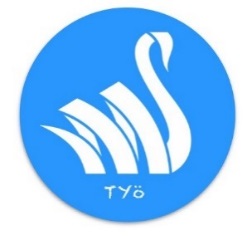 Vakuutan, että tässä hakemuksessa ja sen liitteissä antamani tiedot ovat oikeita ja olen tietoinen velvollisuudestani ilmoittaa muutoksista.Paikka ja aika				Työnantajan allekirjoitus ja nimenselvennysTyönantajan tiedotTyönantajan tiedotTyönantajan tiedot                              Rekisteröity yhdistys      Yritys               Säätiö                              Rekisteröity yhdistys      Yritys               Säätiö                              Rekisteröity yhdistys      Yritys               SäätiöTyönantajan nimiOsoiteY-tunnusYhteyshenkilöPuhelin Sähköposti           Työntekijän tiedotTyöntekijän tiedotTyöntekijän nimiHenkilötunnusOsoiteTyösuhteen tiedotTyösuhteen tiedotTyösuhteen tiedotTyösuhteen tiedotAlkamispäiväTyöaika/ h viikkoPäättymispäiväTyötehtäväNoudatettava työehtosopimusLiitteet Kopio työsopimuksesta      Kopio palkkatukipäätöksestäPäätös kuntalisän maksamisen perusteiden hyväksymisestäPäätös kuntalisän maksamisen perusteiden hyväksymisestäTyösuhde täyttää Siikalatva –lisän edellytyksetTyösuhde täyttää Siikalatva –lisän edellytyksetPvm         Hyväksyjän allekirjoitus ja nimenselvennös